PEMERINTAH KABUPATEN LAMPUNG BARATPELAYANAN SISTEM LAYANAN RUJUKAN TERPADU (SLRT) 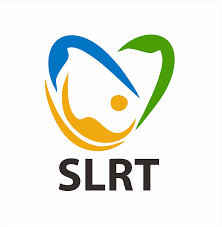 PERSYARATANfoto Copy KTP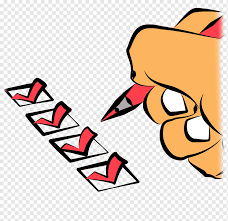 Foto Copy Kartu Keluarga (KK)Surat Keterangan Peratin/Lurah bagi pemohon yang tidak masuk DTKS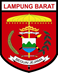 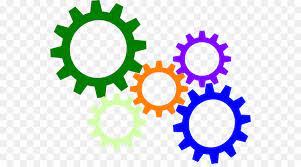 SISTEM MEKANISME DAN PROSEDUR Pelayanan Sistem Layanan Rujukan Terpadu (SLRT) untuk masyarakat pra sejahtera di wilayah Kabupaten Lampung BaratMasyarakat yang membutuhkan pelayanan tersebut silahkan datang ke pelayanan Dinas Sosial Kabupaten Lampung Barat dengan  melengkapi persyaratan yang telah ditetapkan.Apabila persyaratan telah lengkap, permohonan akan langsung segera diproses, memeriksa/mengecek apakah warga yang melaporkan keluhan ada dalam Data Terpadu Kesejahteraan Sosial (DTKS) atau tidakWAKTU PENYELESAIANSetiap hari kerja dimulai dari jam 07.30 WIB sampai dengan 16.30 WIB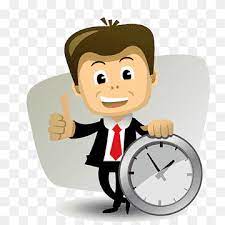 GRATIS TANPA BIAYA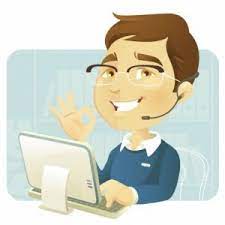 Informasi lebih lengkapDinas Sosial Call Center (08127340717) atau datang langsung ke Dinas Sosial Kabupaten Lampung BaratDasar HukumUndang-undang nomor 11 Tahun 2009 tentang Kesejahteraan Sosial;Permensos Nomor 15 Tahun 2018 tentang Sistem Layanan Dan Rujukan Terpadu Untuk Penanganan Fakir Miskin Dan Orang Tidak Mampu